Mālama ‘Āina Field School2019 Reference Form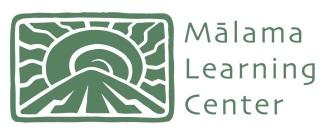 Applicant’s Name:Reference’s Name (teacher, counselor, or vice principal):Message to the person serving as a reference:The applicant wishes to participate in the Mālama ‘Āina Field School summer course, a program of the Mālama Learning Center and other partners. Over the course of five weeks, Field School will expose students to environmental issues in their community and careers in Hawai‘i’s emerging “green collar” sector through hands-on experiential learning of Science, Math, English/Language Arts, Social Studies, and Hawaiian culture. The experience will include guest speakers, field trips twice a week, an overnight camp, and hands-on work in environmental activities. It will also involve combining students from Nānākuli and Wai‘anae schools throughout the summer. Upon successful completion of course requirements, students can earn an elective credit (Elective Science at Wai‘anae High or Directed Studies in Natural Resources at Nānākuli High).Due to the intensive nature of the program and the need for students to be able to work well and respectfully with others, we ask for and appreciate your candid responses, which will be kept confidential. Please do not complete this form if you are a family member. Please submit your reference form directly via email by sending it to chelsey@malamalearningcenter.org  or by mail to Mālama Learning Center, P.O. BOX 1662 Honolulu, HI 96806.  All materials are due by April 26, 2019 (postmarked if mailed).Mahalo nui loa for supporting your student in a meaningful way!In what capacity do you know the applicant?How well do you feel you know him/her? (Circle one)Barely               Moderately Well               Very WellHow would you introduce this applicant to us? What words come to mind to describe him/her?How would you rate the applicant in terms of responsibility? (Circle one)Poor               Fair               Good               ExcellentHow would you rate the applicant in terms of attendance? (Circle one)Poor               Fair                Good               ExcellentHow would you rate the applicant in terms of behavior? (Circle one)Poor               Fair               Good               ExcellentHow would you rate the applicant’s capacity to complete school assignments on-time? (Circle one)Poor               Fair               Good               ExcellentHow would you rate the applicant’s teamwork and cooperation skills? (Circle one)Poor               Fair               Good               ExcellentGiven the applicant’s interests and abilities, to what extent do you recommend the applicant to this program? How would this program benefit the applicant?Please use this space to elaborate on your responses above and/or include anything else about the applicant that you feel is relevant, including any special needs.Name (printed)Name (printed)SignatureSignatureDatePosition Position PhoneEmail